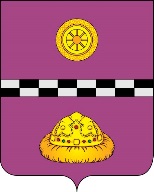 ПОСТАНОВЛЕНИЕот 16 августа  2018г.                                                                                  № 296В соответствии с пунктом 6 Приказа Минсельхоза Республики Коми от 20.07.2018г. № 747 «О проведении республиканского конкурса «Лучшее личное подсобное хозяйство Республики Коми» ПОСТАНОВЛЯЮ:1. Утвердить состав комиссии по определению победителей первого этапа республиканского конкурса «Лучшее личное подсобное хозяйство Республики Коми» согласно приложению № 1 к настоящему постановлению.2. Утвердить Положение о комиссии по определению победителей первого этапа республиканского конкурса «Лучшее личное подсобное хозяйство Республики Коми» согласно приложению № 2 к настоящему постановлению.3. Контроль за исполнением постановления возложить на заместителя руководителя администрации муниципального района «Княжпогостский» Т.Ф. Костину.Руководитель администрации                                                                     В. И. ИвочкинПриложение № 1к постановлению администрации муниципального района «Княжпогостский»                                                                                    от «16» августа 2018г. №296Составкомиссии по определению победителей первого этапа республиканского конкурса «Лучшее личное подсобное хозяйство Республики Коми»Приложение № 2к постановлению администрации муниципального района «Княжпогостский»                                                                                    от «16» августа 2018г. №296Положениео комиссии по определению победителей первого этапа республиканского конкурса «Лучшее личное подсобное хозяйство Республики Коми»1. Деятельность конкурсной комиссии по определению победителей первого этапа республиканского конкурса «Лучшее личное подсобное хозяйство Республики Коми» осуществляется в форме заседаний, которые проводит председатель комиссии (в его отсутствие - заместитель председателя).2. Решение конкурсной комиссии  принимаются простым большинством голосов от числа участвующих в заседании. При возникновении спорных вопросов и равенстве голосов право решающего голоса принадлежит председателю конкурсной комиссии.3.  Решения комиссий оформляются протоколами, оформленные надлежащим образом секретарем комиссии.4. Для участия в первом этапе Конкурса граждане, ведущие личное подсобное хозяйство (далее - участники), представляют в  территориальный отдел Усть-Вымского межрайонного отдела сельского хозяйства и потребительского рынка информационную карту участника конкурса «Лучшее личное подсобное хозяйство Республики Коми»(далее - карта) по форме согласно приложению  №1 к Приказу Минсельхоза Республики Коми от 20.07.2018г. № 747 «О проведении республиканского конкурса «Лучшее личное подсобное хозяйство Республики Коми», согласованную с администрацией муниципального района «Княжпогостский», и краткую характеристику хозяйства (в произвольной форме).5.  Территориальный отдел Усть-Вымского межрайонного отдела сельского хозяйства и потребительского рынка проверяет полноту и достоверность сведений, содержащихся в картах участников, и представляют их на рассмотрение в районную конкурсную комиссию.6. Конкурсная комиссия на основании представленных участниками карт, характеристик и в соответствии с Методикой определения победителей республиканского конкурса «Лучшее личное подсобное хозяйство Республики Коми» (Приложение 2 к  Положению  о республиканском конкурсе «Лучшее личное подсобное хозяйство Республики Коми») определяют на территории муниципального образования лучшие личные подсобные хозяйства в каждой установленной номинации для  дальнейшего участия в республиканском Конкурсе.7. Для участия во втором этапе территориальный отдел Усть-Вымского межрайонного отдела сельского хозяйства и потребительского рынка представляет до 10 сентября 2018 года в Министерство сельского хозяйства и потребительского рынка Республики Коми:- копии протоколов заседаний конкурсной комиссии;- карты участников второго этапа (не более одной по каждой установленной номинации) с расчетом оценки показателей и краткую характеристику личного подсобного хозяйства с фотографиями (презентацией). Информация предоставляется на бумажном носителе и в электронном виде.Об утверждении состава и Положения комиссии по определению победителей первого этапа республиканского конкурса «Лучшее личное подсобное хозяйство Республики Коми»Председатель комиссии:Председатель комиссии:Костина Т.Ф.- заместитель руководителя администрации муниципального района «Княжпогостский»;Секретарь комиссии:Секретарь комиссии:Ефремов А.П.- консультант Усть-Вымского межрайонного отдела сельского хозяйства и потребительского рынка;Члены комиссии:Члены комиссии:Караванова И.Г.Алекперова О.А.    - заведующий отделом отдела социально-экономического развития, предпринимательства и потребительского рынка администрации муниципального района «Княжпогостский»;- ведущий специалист отдела социально-экономического развития, предпринимательства и потребительского рынка администрации муниципального района «Княжпогостский».